I. Lêi nãi ®Çu:a. §Æt vÊn ®ÒTrong ch•¬ng tr×nh ®Þa lÝ - thpT nãi chung vµ §Þa lÝ líp 12 nãi riªng viÖc d¹y vµ häc th•êng cã bµi tËp thùc hµnh lµ lµ mét m¶ng kiÕn thøc rÊt quan träng. Thùc tÕ hiÖn nay ®ang ®Æt ra lµ viÖc sö dông c¸c bµi tËp ®Þa lÝ trong nhµ tr•êng ®ang bÞ xem nhÑ. KÕt qu¶ lµ mét bé phËn lín häc sinh kh«ng cã kü n¨ng gi¶i quyÕt ®•îc c¸c bµi  tËp  trong  ch•¬ng  tr×nh  phæ  th«ng,  trong  khi  ®Ò kiÓm  tra  ®¸nh  gi¸,  thi  häc  sinh  giái,  kÓ  c¶  k×  thi  tèt nghiÖp THPT, tuyÓn sinh §¹i häc vµ Cao ®¼ng hiÖn nay ®Òu cã phÇn kiÕn thøc nµy; ®ã lµ thùc hµnh kü n¨ng vÏ biÓu®å vµ nhËn d¹ng biÓu ®å. ChÝnh v× vËy, phÇn thùc hµnh vÏ biÓu ®å trong ch•¬ng tr×nh §Þa lÝ 12 th•êng kh«ng ®¹t kÕt qu¶ cao.HiÖn nay, cã nhiÒu tµi liÖu tham kh¶o c¸c t¸c gi¶ ®·®Ò cËp ®Õn nh÷ng kü n¨ng lµm bµi thùc hµnh, tuy nhiªn ë mçi tµi liÖu l¹i ch•a thÓ hiÖn sù nhÊt qu¸n khi vÏ vµ x¸c®Þnh biÓu ®å. B¶n th©n lµ mét gi¸o viªn trùc tiÕp gi¶ng d¹y m«n häc nµy l¹i liªn tôc båi d•ìng  ®éi tuyÓn häc sinh giái cña tr•êng t«i nhËn thÊy viÖc rÌn luyÖn kü n¨ng vÏ c¸c lo¹i biÓu ®å vµ nhËn d¹ng biÓu ®å lµ mét nhiÖm vô quan trong träng cña c¸c thÇy - c« gi¸o ®èi víi c¸c em häc sinh.II. Thùc tr¹ng cña vÊn ®Ò nghiªn cøu1. Thùc tr¹ng.Trong qu¸ tr×nh gi¶ng d¹y §Þa lÝ 12, t«i nhËn thÊy nhiÒu häc sinh khi vÏ biÓu ®å vµ nhËn d¹ng biÓu ®å cßn h¹n chÕ nªn khi vÏ th•êng  thiÕu chÝnh x¸c, tÝnh khoa häc vµ tÝnh mü quan kh«ng cao hoÆc cïng tõ mét b¶ng sè liÖu, nÕu ®Æt ra mét yªu cÇu cña ®Ò bµi kh¸c so víi ban ®Çu th× ®a sè häc sinh th•êng cßn ®ang lóng tóng khi x¸c ®Þnh vÏ biÓu ®å nµo lµ thÝch hîp. V× vËy, nhËn râ®•îc tÇm quan träng cña viÖc rÌn luyÖn kü n¨ng thùc hµnh cho häc sinh vÒ vÏ biÓu ®å vµ nhËn d¹ng biÓu ®å trong c¸c bµi tËp thùc hµnh lµ cã ý nghÜa lÝ luËn vµ thùc tiÔn cÊp b¸ch.NÕu lµm ®•îc ®iÒu nµy th× bµi lµm §Þa lÝ cña häc sinh sÏ hoµn h¶o h¬n, gióp c¸c em h¨ng say h¬n trong viÖc häc tËp m«n §Þa lÝ.2. KÕt qu¶, hiÖu qu¶ cña thùc tr¹ng trªnTõ thùc tr¹ng trªn, ®Ó gióp häc sinh cã nh÷ng kü n¨ng vÏ biÓu ®å vµ x¸c ®Þnh ®•îc biÓu ®å thÝch hîp khi lµm bµi kiÓm tra qua c¸c kú thi t«i m¹nh d¹n xin giíi thiÖu“Ph•¬ng ph¸p rÌn luyÖn kü n¨ng vÏ c¸c lo¹i biÓu ®å vµnhËn  d¹ng  biÓu  ®å  c¬  b¶n  trong  ch•¬ng  tr×nh  §Þa  lÝ THPT”.B. Gi¶i quyÕt vÊn ®ÒI. C¸c gi¶i ph¸p thùc hiÖn1. Cung cÊp nh÷ng kiÕn thøc chung vÒ kü n¨ng vÏ biÓu®å §Þa lÝ trong ch•¬ng tr×nh THPT.2. C¸c biÓu ®å th•êng gÆp trong ch•¬ng tr×nh d¹y vµhäc ®Þa lÝ.3. Cung cÊp kiÕn thøc thùc hµnh kü n¨ng vÏ biÓu ®å trong ch•¬ng tr×nh §Þa lÝ 12.3.1. BiÓu ®å h×nh trßn3.2. BiÓu ®å h×nh cét3.3. BiÓu ®å d¹ng ®•êng (®å thÞ)3.4. BiÓu ®å kÕt hîp3.5. BiÓu ®å miÒn4. C¸c d¹ng biÓu ®å øng dông khi gi¶ng d¹y trªn líp5. NhËn d¹ng biÓu ®å thÝch hîp.II. C¸c biÖn ph¸p ®Ó tæ chøc thùc hiÖn1. Kh¸i qu¸t chung vÒ kü n¨ng vÏ biÓu ®å §Þa lÝ trong ch•¬ng tr×nh cÊp THPT.BiÓu ®å lµ mét h×nh vÏ cho phÐp m« t¶ mét c¸ch dÔ dµng ®éng th¸i ph¸t triÓn cña mét ®¹i l•îng (hoÆc so s¸nh ®éng th¸i ph¸t triÓn cña 2 - 3 ®¹i l•îng); so s¸nh t•¬ng  quan  vÒ  ®é  lín  cña  1  ®Þ  l•îng  (hoÆc  2  -  3  ®¹i l•îng); thÓ hiÖn quy m« vµ c¬ cÊu thµnh phÇn cña 1 tæng thÓ.BÊt kú biÓu ®å nµo sau khi vÏ xong còng cÇn ph¶i®¶m b¶o c¸c yªu c©u c¬ b¶n sau:- TÝnh chÝnh x¸c (khoa häc)- TÝnh trùc quan (®óng, ®Çy ®ñ)- TÝnh thÉm mÜ (râ rµng, ®Ñp)2. C¸c biÓu ®å th•êng gÆp trong ch•¬ng tr×nh d¹y vµ häc §Þa lÝ.- BiÓu ®å h×nh trßn- BiÓu ®å h×nh cét- BiÓu ®å d¹ng ®•êng (®å thÞ)- BiÓu ®å kÕt hîp- BiÓu ®å miÒn3. Cung cÊp kiÕn thøc thùc hµnh kü n¨ng vÏ biÓu ®å trong ch•¬ng tr×nh §Þa lÝ 12.3.1. BiÓu ®å h×nh trßn:- Th­êng thÓ hiÖn “c¬ cÊu” hoÆc “quy m« c¬ cÊu” víi sè n¨m hoÆc sè vïng nhá h¬n hoÆc b»ng 3, ®¬n vÞ thÓ hiÖn trªn biÓu ®å ®•îc tÝnh b»ng %. Khi b¶ng sè liÖu biÓu ®å cho gi¸ trÞ tuyÖt ®èi, th× ph¶i chuyÓn sang sè liÖu t•¬ng ®èi. Sau ®ã dïng b¶ng sè liÖu ®· ®•îc xö lÝ ®Ó vÏ biÓu ®å.- §èi víi biÓu ®å chØ cã mét n¨m hoÆc mét vïng th×kh«ng cÇn ph¶i tÝnh b¸n kÝnh h×nh trßn. Nh•ng b¶ng sè liÖucã 2 - 3 thêi ®iÓm kh¸c nhau b»ng sè liÖu tuyÖt ®èi th× ph¶i tÝnh b¸n kÝnh h×nh trßn.¸p dông c«ng thøc sau:R = r1 x S2 S1r1 lµ b¸n kÝnh thêi ®iÓm ®ÇuS2  lµ tæng gi¸ trÞ thêi ®iÓm thø haiS1  lµ tæng gi¸ trÞ thêi ®iÓm thø nhÊt- Sau khi tÝnh b¸n kÝnh vµ xö lÝ sè liÖu, ghi kÕt qu¶vµo bµi thi vµ tiÕn hµnh vÏ biÓu ®å.- Nªn lËp chó gi¶i b»ng h×nh qu¹t kh«ng nªn kÝ hiÖu b»ng h×nh vu«ng hay h×nh ch÷ nhËt. §Ó lµm næi bËt c¬ cÊu c¸c h×nh qu¹t cã quy m« lín h¬n th× kÎ nÐt th•a, nhá h¬n th× kÎ nÐt ®Ëm dÇn cã t¸c dông tiÕt kiÖm thêi gian mµ khi vÏ kh«ng g©y c¶m gi¸c nÆng nÒ.- Dïng compa ®Ó ®o b¸n kÝnh h×nh trßn, vÝ dô b¸n kÝnhh×nh trßn lµ (1,5 em ); ®•êng kÝnh lµ (3,0 em ) b»ng 3600     100%hoÆc 3,60 = 1,0%.- Sö dông th•íc ®o ®é vÏ c¸c h×nh qu¹t tõ trªn xuèng d•íi hoÆc tõ tr¸i qua ph¶i sau ®ã tiÕp tôc vÏ c¸c thµnh phÇn thø 2; 3…- S¾p xÕp c¸c h×nh qu¹t theo thø tù b¾t ®Çu tõ tia 12 giê(trªn mÆt ®ång hå) theo chiÒu thuËn cña nã.- Ghi tØ lÖ hoÆc tØ träng c¬ cÊu gi¸ trÞ (%) cho thµnh phÇn lªn h×nh qu¹t t•¬ng øng hay trªn ®Ønh cña h×nh trßn.- D•íi mçi biÓu ®å, ghi n¨m hoÆc ngµnh hay vïng miÒn.- NÕu vÏ hai hoÆc ba h×nh trßn, ph¶i vÏ t©m cña c¸c®•êng trßn n»m trªn mét ®•êng th¼ng theo chiÒu ngang.- Ghi tªn biÓu ®å (ë trªn hoÆc d•íi biÓu ®å). Tªn biÓu ®å cÇn ®•îc viÕt râ rµng, néi dung cÇn ®ñ ý râ chñ ®Ò.* L•u ý: Cã d¹ng b¶ng sè liÖu ®· chuyÓn sang sè liÖu t•¬ng ®èi, khi vÏ cã thÓ x¸c ®Þnh b¸n kÝnh b»ng nhau, tuy nhiªn häc nªn vÏ b¸n kÝnh kh¸c nhau theo ®Æc ®iÓm kinh tÕ - x· héi theo h•íng ph¸t triÓn.3.2. BiÓu ®å h×nh cét:- Th•êng thÓ hiÖn c¸c hiÖn t•îng, ®iÒu kiÖn kinh tÕ x· héi vÒ ®éng lùc, qu¸ tr×nh ph¸t triÓn, t×nh h×nh ph¸t triÓn hoÆc so s¸nh quy m« (®é lín) gi÷a c¸c ®èi t•îng®Þa lÝ. HoÆc cã thÓ biÓu hiÖn c¬ cÊu thµnh phÇn cña mét tæng thÓ (cét chång).- C¸c d¹ng biÓu ®å h×nh cét: Cét ®¬n, ghÐp, cét chång, thanh ngang-  Khi  vÏ  biÓu  ®å  h×nh  cét  th×  kho¶ng  c¸ch  (chiÒu réng) c¸c cét ®•îc biÓu diÔn b»ng nhau.- BiÓu ®å ®•îc thÓ hiÖn trªn mét trôc to¹ ®é. Trôc tung  thÓ  hiÖn  gi¸  cña  c¸c  ®¹i  (®¬n  vÞ).  Trôc  hoµnh th•êng thÓ hiÖn thêi gian (n¨m).- §Ønh cét ghi c¸c chØ sè t•¬ng  øng víi chiÒu caocña c¸c cét.- Ch©n cét thêi gian (n¨m) Cét ®¬n, ghÐp, cét chånghoÆc vïng cét thanh ngang.- Cét ®Çu tiªn nªn vÏ c¸ch trôc tung mét kho¶ng c¸ch nhÊt ®Þnh ®Ó ®¶m b¶o tÝnh trùc quan cña biÓu ®å.- NÕu vÏ c¸c ®¹i l•îng kh¸c nhau th× ph¶i cã chó gi¶i ph©n biÖt c¸c ®¹i l•îng ®ã.3.3. BiÓu ®å d¹ng ®•êng (®å thÞ):- Th•êng dïng ®Ó thÓ hiÖn mét tiÕn tr×nh, ®éng th¸i ph¸t triÓn (t¨ng gi¶m, biÕn thiªn) cña mét ®¹i l•îng hoÆc nhiÒu ®¹i l•îng  ®Þa lÝ cã ®¬n vÞ gièng nhau hay kh¸c nhau theo thêi gian.- BiÓu ®å thÓ hiÖn mét ®¹i l•îng: VÏ hÖ trôc to¹ ®é vu«ng gãc (1 trôc tung vµ 1 trôc hoµnh), vÏ ë gi¸ trÞ tuyÖt ®èi hay t•¬ng ®èi (th•êng lµ tuyÖt ®èi).- BiÓu ®å thÓ hiÖn 2 hoÆc 3 ®¹i l•îng: VÏ hÖ trôc to¹®ä vu«ng gãc (2 trôc tung vµ 1 trôc hoµnh), vÏ gi¸ trÞtuyÖt ®èi hoÆc t•¬ng ®èi (%).- Khi vÏ th× ph¶i ph©n chia kho¶ng c¸ch n¨m râ rµng;khuyÕt n¨m nµo th× trõ kho¶ng n¨m ®ã.- N¨m ®Çu tiªn n¨m trªn trôc tung.- NÕu vÏ nhiÒu ®•êng  biÓu diÔn th× ph¶i dïng c¸c kÝhiÖu kh¸c nhau ®Ó dÔ ph©n biÖt.-  NÕu  biÓu  ®å  vÏ  yªu  cÇu  thÓ  hiÖn  tèc  ®é  t¨ng tr•ëng cña nhiÒu ®¹i l•îng, ph¶i ®æi ra ®¬n vÞ lµ %.3.4. BiÓu ®å kÕt hîp:- Th•êng dïng 1 cét vµ 1 ®•êng ®Ó thÓ hiÖn c¶ ®éng th¸i ph¸t triÓn vµ t•¬ng quan ®é lín gi÷a c¸c ®¹i l•îng (cét thÓ hiÖn t•¬ng quan ®é lín, ®•êng thÓ hiÖn ®éng th¸i ph¸t triÓn) qua thíi gian. ChØ vÏ ®•îc gi¸ trÞ tuyÖt®èi.3.5. BiÓu ®å miÒn:- Th•êng  thÓ hiÖn c¬ cÊu vµ ®éng th¸i ph¸t triÓn c¸c ®èi t•îng.- Lµ tr•êng hîp ®Æc biÖt cña biÓu ®å cét vµ ®•êng,thÓ hiÖn chuçi thêi gian vµ c¬ cÊu.- Khi vÏ cÇn ph¶i xö lÝ sè liÖu ra %.-   Kho¶ng c¸ch n¨m ph©n chia râ rµng, khuyÕt n¨m nµo trõ kho¶ng n¨m ®ã.- Cã chó gi¶i ®Ó ph©n biÖt c¸c miÒn- N¨m ®Çu tiªn n»m trªn trôc tung.- VÏ c¸c ®¹i l•îng theo chuçi thêi gian thø nhÊt tõ d•íi lªn, sau ®ã vÏ ®¹i l•îng thø ba tõ trªn xuèng cßnl¹i lµ ®¹i l•îng thø hai; nªn ghi tªn c¸c thµnh ph©n vµo vïng miÒn biÓu ®å.4. C¸c d¹ng biÓu ®å øng dông khi gi¶ng d¹y trªn lípBiÓu ®å h×nh trßn:BiÓu ®å thÓ hiÖn quy m« vµ c¬ cÊu hµng xuÊt nhËp khÈu ph©n theo ë n•íc ta, n¨m 2001 vµ 2004.    (§¬n vÞ: %)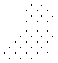 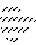 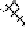 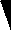 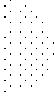 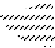 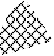 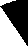 (%)9.3  4.925.360.521.68.6(%)49.4N¨m 200120.4N¨m 2004Châu Á                  Châu Âu                  Châu Mỹ                       Châu lục khácBiÓu ®å thÓ hiÖn c¬ cÊu gi¸ trÞ xuÊt nhËp khÈu ph©n theo thÞ tr•êng, n¨m 1985 vµ n¨m 1997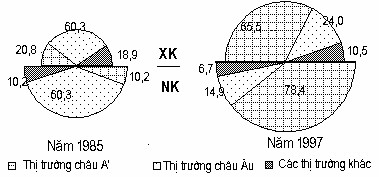 BiÓu ®å h×nh cét ®¬nbiÓu ®å thÓ hiÖn diÖn tÝch gieo trång c©y cµ phªcña n•íc ta qua c¸c n¨mBi    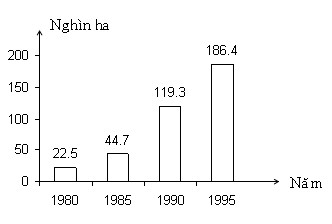 BiÓu ®å thÓ hiÖn sù biÕn ®éng diÖn tÝch c©y c«ng nghiÖp hµng n¨m vµ c©y c«ng nghiÖp l©u n¨m ë n•íc ta, giai ®o¹n 1975 - 2005Nghìn tấn2000180016001400120010008006004002000317.7201.1172.8902.3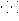 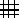 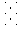 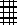 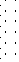 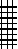 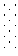 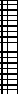 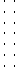 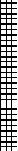 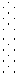 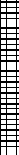 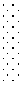 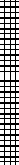 600.7               542470.31451.3           1491.5716.7             778.11593.1860.31975              1980              1985              1990              1995              2000              2005Cây công nghiệp hàng năm                                        Cây công nghiệp lâu năm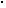 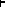 NămBiÓu ®å h×nh cét chångBiÓu ®å c¬ cÊu ngµnh n«ng nghiÖp n•íc ta n¨m 1991, 1995, 2001,2005.10090807060504030201002.5                           3                           2.7                          1.817.9                        18.9                        19.5                        24.779.6                        78.1                        77.8                        73.5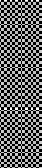 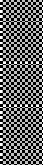 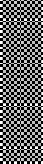 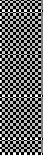 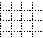 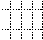 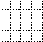 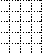 1991                       1995                       2001                       2005Trång trät              Ch¨ n nu«i              DÞch vô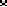 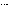 BiÓu ®å thÓ hiÖn t×nh ph¸t triÓn ngµnh thuû s¶n n•íc ta, giai ®o¹n 1990 - 2005Ngh×n400035003000250020001584.42250.5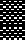 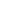 2647.4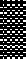 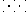 3465.9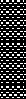 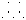 1990   1999    2000   200   2005N¨mBiÓu ®å thanh ngangBiÓu ®å thÓ hiÖn tØ lÖ thÊt nghiªpk ë thµnh thÞ ph©n theo vïng ë n•íc ta, n¨m 2005§ ång b»ng s«ng Hång§ «ng B¾cT©y B¾cB¾c Trung Bé5.14.955.6Duyªn h¶i Nam Trung BéT©y Nguyªn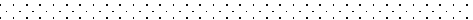 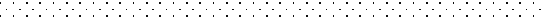 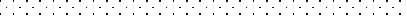 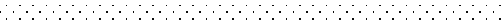 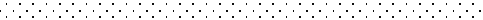 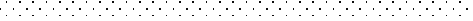 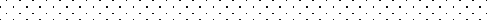 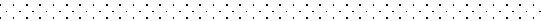 § «ng Nam Bé§ ång b»ng s«ng Cöu Long4.25.25.64.90        1        2        3        4        5        6BiÓu ®å d¹ng ®•êngBiÓu ®å thÓ hiÖn t×nh t¨ng d©n sè n•íc ta, giai ®o¹n 1901 - 2005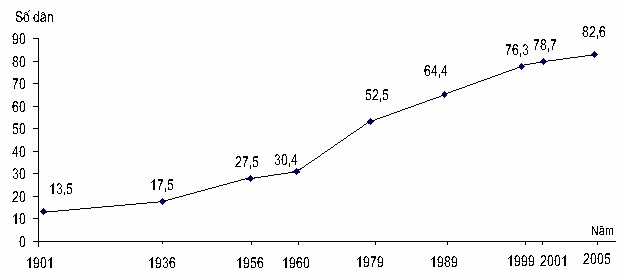 BiÓu ®å thÓ hiÖn tèc ®é t¨ng tr•ëng khèi l•îng hµng ho¸ vËn chuyÓncña n•íc ta, giai ®o¹n 1990 - 2005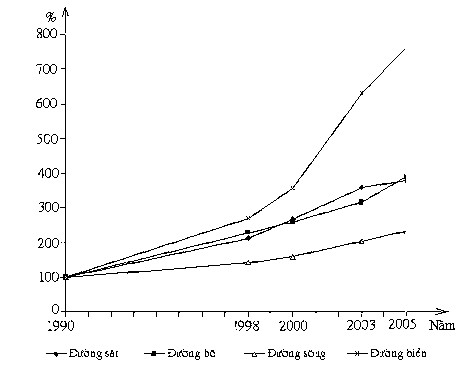 BiÓu ®å kÕt hîpBi Óu ®å t h Óhi Ön k h è i l • î n g v Ën c h u y Ón v µ l u ©n c h u y Ón h µ n g h o ¸ë n • í c t a , g i a i ®o ¹ n 1980 - 2005Nghin tÊn                                                                                                 TriÖu tÊn.km40035030025020015010050042.219.82353.67152.70453.88192.55421.85887.22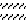 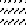 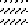 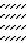 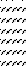 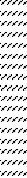 40.39138.312365.828        7061.395  60504030201001980            1985            1990            1995            2000            2005Khối lượng vận chuyển                 Khối lượng luân chuyển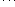 BiÓu ®å d¹ng miÒn thÓ hiÖn c¬ cÊuBiÓu ®å thÓ hiÖn tØ lÖ xuÊt khÈu so víi nhËp khÈu n•íc ta, giai ®o¹n 1960 - 2005%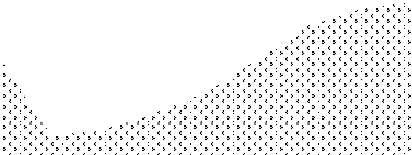 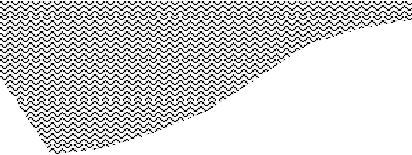 100908070605040302010N¨m5. NhËn d¹ng biÓu ®å thÝch hîp.Tr•êng hîp thi häc sinh giái vµ thi tuyÓn sinh tr•êng§¹i häc Cao th•êngkh«ng chhØ râ cho häc sinh vÏ biÓu nµo mµ yªu cÇu häc sinh ph¶i chän biÓu ®å nµo ®•îc coi lµ thÝch hîp nhÊt hoÆc ®Æt ra mét yªu cÇu kh¸c so víi ban ®Çu th× cã nhiÒu häc sinh x¸c ®Þnh biÓu ®å cßn lóng tóng dÉn ®Õn khi vÏ ch•a thÝch hîp thËm trÝ cßn vÏ kh«ng ®¹t yªu cÇu.5.1. Khi vÏ biÓu ®å thÝch hîp nhÊt ph¶i tho¶ m·n c¸c ®iÒukiÖn sau:	§¶m b¶o tÝnh chÝnh x¸c theo yªu cÇu cña b¶ng sè liÖu.   Cã tÝnh trùc quan cao.   Thêi gian vÏ nhanh.5.2. L•u ý khi vÏ biÓu ®å thÝch hîp nhÊt:- Víi b¶ng sè liÖu võa cã thÓ vÏ ®•îc biÓu ®å h×nh trßn vµ biÓu ®å h×nhmiÒn, th× trong tr•êng hîp nÕu chØ cã tõ 2 - 3 n¨m th× vÏ biÓu ®å h×nh trßn, nÕu cã nhiÒu n¨m (tõ 5 - 7 n¨m) th× vÏ biÓu ®å miÒn lµ hîp lÝ h¬n.- Víi b¶ng sè liÖu võa cã thÓ vÏ ®•îc  biÓu ®å cét chång vµ biÓu ®å miÒn, th× trong tr•êng hîp, nÕu chØ cã tõ2 - 3 n¨m th× vÏ biÓu ®å cét chång, nÕu cã nhiÒu n¨m (tõ 5 - 7n¨m) th× vÏ biÓu ®å miÒn lµ hîp lÝ h¬n v× tÝnh trùc quan tèt h¬n.- Tr•êng hîp b¶ng sè liÖu yªu cÇu thÓ hiÖn ®éng th¸i cña sù ph¸t triÓn cã thÓ vÏ biÓu ®å cét, biÓu ®å ®•êng, hoÆc biÓu ®å kÕt hîp.- NÕu b¶ng sè liªu Ýt n¨m (3 - 4 n¨m), yªu cÇu so s¸nh quym« cña sùph¸t triÓn th× vÏ biÓu ®å cét.- NÕu b¶ng sè liÖu cã nhiÒu n¨m (6 - 7 n¨m), yªu cÇu thÓ hiÖn tèc ®é ph¸t triÓn th× vÏ ®•êng biÓu biÓu diÔn lµ thÝch hîp h¬n.- NÕu b¶ng sè liªu cã ba ®¹i l•îng,  trong ®ã cã hai®¹il•îng cã quan hÖ víi nhau vµ yªu cÇu ph¶i thÓ hiÖn ba®¹i l•îng trªn cïng mét hÖ trôc to¹ ®é, th× chän biÓu ®å kÕt hîp. Trong ®ã hai ®¹i l•îng cã mèi quan hÖ th× vÏ biÓu®å h×nh cét chång, ®¹i l•îng cßn l¹i vÏ ®•êng.- Tr•êng hîp ba ®¹i l•îng cã mèi quan hÖ víi nhau, trong ®ã mét ®¹i l•îng lµ hiÖu sè cña hai ®¹i l•îng kia th× vÏ biÓu ®å miÒn theo gi¸ trÞ tuyÖt ®èi.- Tr•êng hîp yªu cÇu thÓ hiÖn tèc ®é t¨ng tr•ëng cñaba hoÆc nhiÒu ®¹i l•îng cã c¸c ®¬n vÞ kh¸c nhau nh• diÖn tÝch lóa (ngh×n ha), n¨ng suÊt lóa (ngh×n tÊn), s¶n l•în lóa(ngh×n tÊn)… CÇn ph¶i xö lÝ sè liÖu t­¬ng ®èi (%), lÊy n¨m ®Çu tiªn b»ng 100%. TÊt c¶ c¸c ®¹i l•îng thÓ hiÖn ®Òu b¾t trªn trôc tung víi gi¸ trÞ lµ 100%.- Tr•êng hîp hai ®¹i l•îng cã hai gi¸ trÞ kh¸c nhau víiyªu cÇu ph¶i vÏ h×nh cét hoÆc ®•êng th× trªn biÓu ®å ph¶i cã hai trôc tung víi hai ®¹i l•îng kh¸c nhau.- Tr•êng hîp biÓu diÔn ba ®¹i l•îng cã mèi quan hÖ víi nhau trong ®ã mét ®¹i l•îng lµ tæng cña hai ®¹i l•îng kia, vÝ dô biÓu ®å thÓ hiÖn tæng gi¸ trÞ s¶n l•îng ngµnh thuû s¶n, trong ®ã gåm cã s¶n l•îng khai th¸c vµ s¶n l•îng nu«i  trång  qua  mét sè n¨m,  th× vÏ biÓu ®å cét chång. Trong ®ã chiÒu cao cña cét thÓ hiÖn gi¸ trÞ tæng sè vµ chia ra lµm thuû s¶n vµ nu«i trång.- Tr•êng hîp thÓ hiÖn sù thay ®æi quy m« vµ c¬ cÊu cña c¸c ®¹i l•îng cã mèi quan hÖ víi nhau, tõ hai ®Õn ba n¨m nh• biÓu ®å c¬ cÊu gi¸ trÞ xuÊt nhËp khÈu ph©n theo thÞ tr•êng qua hai n¨m th× biÓu thÝch hîp nhÊt lµ biÒu ®å b¸n trßn (b¸n nguyÖt).5.3. Tõ nh÷ng tr•êng hîp trªn rót ra kÕt luËn nh• sau:- D¹ng biÓu ®å thÓ hiÖn sù ph¸t triÓn nh• thÓ hiÖn c¸c hiÖn t•îng , ®iÓu kiÖn kinh tÕ - x· héi vÒ ph•¬ng diÖn ®éng lùc, qu¸ tr×nh ph¸t triÓn, t×nh h×nh ph¸t triÓn th•êng vÏ biÓu ®å cét vµ ®•êng.- D¹ng biÓu ®å thÓ hiÖn c¬ cÊu nh• ph¶n ¸nh c¬ cÊu c¸c hiÖn t•îng  ®Þa lÝ kinh tÕ - x· héi th•êng  vÏ biÓu ®å  h×nh trßn.- D¹ng biÕn ®æi nh• biÓu ®å thÓ hiÖn sù chuyÓn dÞch c¬cÊu th•êng vÏ biÓu ®å h×nh miÒn. DÊu hiÖu c©u hái: vÏ biÓu ®å thÓ hiÖn sù chuyÓn dÞch vµ thay ®æi c¬ cÊu, b¶ng sè liÖu cã nhiÒu n¨m.- BiÓu ®å kÕt hîp: cét vµ ®•êng hoÆc cã thÓ cét víi trßn.5.4. Quy tr×nh vÏ biÓu ®å: Lùa chän biÓu ®å ph¶i dùa vµo c©u hái vµ sè liÖu ®· cho.- C¨n cø c©u hái: ®äc ®Ó x¸c ®Þnh- C¨n cø b¶ng sè liÖu- Xö lÝ sè liÖu:+ Sè liÖu tuyÖt ®èi th•êng yªu cÇu thÓ hiÖn sù ph¸t triÓn vÏ biÓu ®å cét, ®•êng, cét kÕthîp ®•êng.+ Sè liÖu t•¬ng ®èi thÓ hiÖn d¹ng c¬ cÊu vµ sù chuyÓn dÞch vÏ biÓu ®å h×nh trßn, miÒn.- VÏ biÓu ®å: ®óng, râ rµng, thÈm mü.5.5. C¸c vÝ dô minh ho¹ cô thÓ cho viÖc chän lo¹i vµ®¹ng biÓu ®å.VÝ dô 1:   Cho b¶ng sè liªu sau ®©y:DiÖn tÝch c©y c«ng nghiÖp hµng n¨m vµ l©u n¨m ë n•íc ta, giai ®o¹n 1975 - 2005ha)(§¬n vÞ: ngh×n- VÏ biÓu ®å thÝch hîp nhÊt thÓ hiÖn sù biÕn ®éng diÖn tÝch c©y c«ng nghiÖp hµng n¨m vµ c©y c«ng nghiÖp l©u n¨m ë n•íc ta giai ®o¹n 1975 - 2005.BiÓu ®å thÝch hîp nhÊt lµ: BiÓu ®å h×nh cét ghÐp.- NÕu yªu cÇu vÏ biÓu ®å thÝch hîp nhÊt thÓ hiÖn sù thay ®æi c¬ cÊu diÖn tÝch c©y c«ng nghiÖp hµng n¨m vµ c©y c«ng nghiÖp l©u n¨m ë n•íc ta giai ®o¹n 1975 - 2005.BiÓu ®å thÝch hîp nhÊt lµ: BiÓu ®å h×nh miÒn.VÝ dô 2: Cho b¶ng sè liÖu sau ®©y:D©n sè vµ s¶n l•îng l•¬ng thùc cña n•íc ta, giai ®o¹n 1980 - 2005- VÏ biÓu ®å thÝch hîp nhÊt biÓu diÔn d©n sè vµ s¶n l•îng l•¬ng thùc cña n•íc ta giai ®o¹n 1980 - 2005.BiÓu ®å thÝch hîp nhÊt lµ: BiÓu ®å ®•êng cã hai trôc tung, kh«ng ph¶i xö lÝ sè liÖu.- NÕu yªu cÇu vÏ biÓu ®å thÝch hîp thÓ hiÖn tèc ®ét¨ng d©n sè vµ s¶n l•îng  l•¬ng  thùc cña n•íc ta giai®o¹n 1980 - 2005.BiÓu ®å thÝch hîp nhÊt lµ: BiÓu ®å ®•êng,  lÊy n¨m1980 = 100%.VÝ dô 3: Cho b¶ng sè liÖu sau ®©y:BiÕn ®æi diÖn tÝch rõng vµ ®é che phñ rõng ë n•íc ta, giai ®o¹n 1943 - 2005- VÏ biÓu thÝch hîp nhÊt thÓ hiÖn sù biÕn ®æi diÖn tÝch rõng vµ ®é che phñ rõng ë n•íc ta, giai ®o¹n 1943 - 2005.BiÓu  ®å  thÝch  hîp  nhÊt  lµ:  BiÓu  ®å  cét  kÕt  hîp®•êng,VÝ dô 4: Cho b¶ng sè liÖu sau ®©y:Gi¸ trÞ s¶n xuÊt c¸c lo¹i c©y trång cña n•íc ta,giai ®o¹n 1990 - 2005 (Gi¸ so s¸nh n¨m 1994)(§¬n vÞ: tØ ®ång)¬- VÏ biÓu ®å thÓ hiÖn tèc ®é t¨ng tr•ëng gi¸ trÞ s¶n xuÊt cña c¸c lo¹i c©y trång ë n•íc ta, giai ®o¹n 1990 -2005.BiÓu ®å thÝch hîp nhÊt lµ: BiÓu ®å ®•êng,  lÊy n¨m1990 = 100%.- NÕu yªu cÇu vÏ biÓu ®å thÝch hîp nhÊt thÓ hiÖn c¬ cÊu gi¸ trÞ s¶n xuÊt cña c¸c lo¹i c©y trång ë n•íc ta, giai ®o¹n 1990 - 2005.BiÓu ®å thÝch hîp nhÊt lµ: BiÓu ®å h×nh cét chång, xö lÝ sè liÖu t•¬ng ®èi (%).VÝ dô 5: Cho b¶ng sè liÖu sau ®©y:T×nh tr¹ng viÖc lµm cña n•íc ta n¨m 1998(§¬n vÞ: ngh×n ng•êi)- VÏ biÓu ®å thÝch hîp nhÊt thÓ hiÖn c¬ cÊu t×nh tr¹ng viÖc lµm cña n•íc ta n¨m 1998.BiÓu ®å thÝch hîp nhÊt lµ: BiÓu ®å h×nh trßn, xö lÝ sè liÖu t•¬ng ®èi (%) vµ tÝnh b¸n kÝnh.- NÕu yªu cÇu vÏ biÓu ®å thÝch hîp nhÊt thÓ hiÖn t×nh tr¹ng viÖc lµm cña n•íc ta n¨m 1998.BiÓu ®å thÝch hîp nhÊt lµ: BiÓu ®å h×nh cét chång, kh«ng ph¶i xö lÝ sè liÖu.VÝ dô 6: Cho b¶ng sè liÖu sau ®©y:C¬ cÊu GDP ph©n theo c¸c ngµnh kinh tÕ ë n•íc ta, giai ®o¹n 1986 - 2005(TÝnh theo gi¸ thùc tÕ n¨m 1994)(§¬n vÞ: %)- VÏ biÓu ®å thÝch hîp nhÊt thÓ hiÖn sù thay ®æi c¬cÊu GDP ph©n theo c¸c ngµnh kinh tÕ ë n•íc ta giai ®o¹n1986 - 2005.- VÏ biÓu ®å thÝch hîp nhÊt thÓ hiÖn sù chuyÓn dÞch c¬ cÊu GDP ph©n theo c¸c ngµnh kinh tÕ ë n•íc ta giai®o¹n 1986 - 2005BiÓu ®å thÝch hîp nhÊt lµ: BiÓu ®å h×nh miÒn.-  NÕu yªu cÇu vÏ biÓu ®å thÝch hîp nhÊt thÓ hiÖn c¬cÊu GDP ph©n theo c¸c ngµnh kinh tÕ ë n•íc ta giai ®o¹n1986 - 2005BiÓu ®å thÝch hîp nhÊt lµ: BiÓu ®å h×nh cét chång.c. kÕt luËn1. KÕt qu¶ nghiªn cøuQua thùc tÕ d¹y häc ë c¸c líp còng nh• båi d•ìng®éi tuyÓn häc sinh giái cÊp tØnh cña tr•êng b»ng viÖc bæ sung nh÷ng kü n¨ng vÏ vµ nhËn d¹ng c¸c lo¹i biÓu ®å thÝch hîp cho häc sinh ®· gióp cho viÖc thùc hiÖn  bµi d¹y trªn líp ®¹t hiÖu qu¶ cao h¬n nhÊt lµ trong  c¸c tiÕt häc thùc hµnh. V× vËy, viÖc rÌn luyÖn   kü  n¨ng  vÏ biÓu ®å vµ nhËn d¹ng biÓu ®å thÝch hîp qua b¶ng sè liÖu lµ mét nhiÖm vô quan trong cña gi¸o viªn.Trong qu¸ tr×nh d¹y häc c¸c líp 12 còng nh•  båi d•ìng ®éi tuyÓn häc sinh giái cÊp tØnh tõ c¸c tiÕt häc lýthuyÕt ®Õn bµi tËp thùc hµnh ®· thËt sù t¹o ®•îc  sù høng thó trong häc tËp §Þa lÝ cho häc sinh, v× vËy  kÕt qu¶ kiÓm, tra ®¸nh gi¸ lµ rÊt kh¶ quan; ®iÒu nµy ph¶n ¸nh®•îc tÝnh s¸ng t¹o cho ®Ò tµi mµ t«i lùa chän, x©y dùng.Cô thÓ khi so s¸nh kÕt qu¶ n¨m häc tr•íc so víi sau khi ¸p dông th•êng  xuyªn cã thÓ thÊy ®•îc sù tiÕn bé râ rÖt.2. KiÕn nghÞ, ®Ò xuÊtTrong qu¸ tr×nh thùc hiÖn ®Ò tµi t«i nhËn thÊy néi dung kh«ng lín nh•ng nã ®Ò cËp ®Õn nhiÒu kü n¨ng cñaviÖc hoµn thµnh vÏ c¸c lo¹i, d¹ng biÓu ®å ®Þa lÝ; tõ ®Æc®iÓm, c¸ch lùa chän, c¸ch thùc hiÖn vÏ nhanh, phÇn hoµn thiÖn mét biÓu ®å, c¸c vÝ dô minh ho¹…. cã nh÷ng phÇn vÏ ch•a thËt hoµn chØnh, néi dung bµi viÕt cã thÓ ch•a ®Çy®ñ vµ kh«ng tr¸nh khái sai sãt.TÊt c¶ nh÷ng ®iÒu nµy rÊt mong nhËn sù gãp ý kiÕn cña quý thÇy c« ®Ó ®Ò tµi hoµn chØnh h¬n!T¸c gi¶Tµi liÖu tham kh¶o1. S¸ch gi¸o khoa §Þa lÝ 12. Nxb Gi¸o dôc, 20082. H•íng  dÉn gi¶i c¸c bµi tËp theo chñ ®Ò §Þa lÝ 12.Nxb Gi¸o 20083. Niªn gi¸m thèng kª4. H•íng dÉn «n thi tèt nghiÖpMôc lôcTrangA. ®Æt vÊn ®Ò .……………………...…………………………………….…………………………………………………….……………….. 1I. Lêi nãi ®Çu …………….……………………...…………………………………………………………………………………………...……….  1II. Thùc tr¹ng cña vÊn ®Ò nghiªn cøu……………...………………………………………….…………..………...……….. 11. Thùc tr¹ng …………………………………...…………………………………………….………………………………….…..…………...…... 12. KÕt qu¶, hiÖu qu¶ cña thùc tr¹ng trªn…………...………………………….………...…………………...…………… 1B. Gi¶i quyÕt vÊn ®Ò ………………………….………………………………….……………………………..….……….………...2I. C¸c gi¶i ph¸p thùc hiÖn ……………………………………..…………………….…………………………………………..………. 21. Cung cÊp nh÷ng kiÕn thøc vÒ d©n sè cho häc sinh th«ng qua bµi d¹y trªn líp………………………………………………………………………………………………..………………………………..……………..…….………… 21.1. Cung cÊp cho häc sinh nh÷ng kiÕn thøc vÒ ®éng lùc t¨ng d©n sè …….....................… 21.2. Cung cÊp cho häc sinh nh÷ng hiÓu biÕt vÒ chÝnh s¸chd©n                    sè                    cña                    ViÖt                    Nam……………………………………………………………………………………….……………………………………………….……………………….……. 22. Häc sinh cã nhËn thøc ®óng ®¾n vÒ vÊn ®Ò d©n sè, ñng hé vµ tuyªn truyÒn mäi ng•êi thùc hiÖn c¸c biÖn ph¸p, chÝnh s¸ch d©n sè cña quèc gia vµ ®Þa ph•¬ng………………………………………..………..…………………………………………………………….………………………....…..................2II.        C¸c        biÖn        ph¸p        ®Ó        tæ        chøc        thùc hiÖn…………………………………..…………………..…………….…………………21. ë gi¶i ph¸p thø nhÊt t«i ®•a ra c¸c biÖn ph¸p gi¸o dôc………..…….................….……..............…. 21.1. §éng lùc t¨ng d©n sè….............................………………………………………..…..………………………….…….………….…31.1.1. Gia t¨ng tù nhiªn ……………………………………………………………………………………………………….....................31.1.2. TØ suÊt sinh th« vµ tæng tØ suÊt sinh….…………………………………………………………………….……... 51.1.3. TØ suÊt tö vong vµ triÓn väng sèng trung b×nh (tuæithä trung b×nh)........................81.1.4. Gia t¨ng c¬ häc …………………………….……………………………………………….……………………………..…..……101.1.4.1.   C¸c   dßng   chuyÓn   c•    ra   n•íc    ngoµi   (xuÊt c•)……….…………………..….………….…..…….. 101.1.4.2.            C¸c            dßng            nhËp            c•            quèctÕ……………………………………………………………………..………….………..…111.1.4.3. Di d©n néi ®Þa…………………………………….…………………………………………………………..……….………..…111.2. ChÝnh s¸ch d©n sè ë ViÖt Nam ………………………….……………………………….………….………………… 182.  ë  gi¶i  ph¸p  thø  hai  gióp  häc  sinh  nhËn  thøc  ®•îc nh÷ng ¶nh h•ëng cña d©n sè ®èi víi sù ph¸t triÓn kinh tÕ - x· héi, tµi nguyªn vµ m«i tr•êng..........................................……19C. KÕt luËn ……………….……………………………………………..…………………………………………………..………….………  211. KÕt qu¶ nghiªn cøu ……………………..……….………………………………………….….…………………….….……………. 212. KiÕn nghÞ, ®Ò xuÊt ……………………..……………….…………………………..………………….……………….………….….…21Tµi liÖu tham kh¶o ……………………….……………………………………………………………………….…………….. 23N¨m1975198019851990199520002005C©y c«ng nghiÖp hµng n¨m201,1371,7600,7542,0716,7778,1860,3C©y c«ng nghiÖp l©u n¨m172,8256,0470,3902,31.451,31.491,51.593,1N¨m198019851990199520002005D©n sè (triÖu ng•êi)53,759,966,172,077,783,1S¶n l•îng(triÖu tÊn)14,417,821,527,635,539,6N¨mTæng diÖn tÝchrõng (triÖuha)Trong ®ãTrong ®ãTØ lÖ che phñ rõng (%)N¨mTæng diÖn tÝchrõng (triÖuha)Rõng tù nhiªnRõng trångTØ lÖ che phñ rõng (%)194314,314,3043,8197611,111,00,133,819837,26,80,422,019909,28,40,827,8200010,99,41,533,1200512,49,52,937,7N¨mTæng sèL•¬ng thùcRau®ËuC©y c«ng nghiÖpC©y¨n qu¶C©y kh¸c199049.604,033.289,63.477,06.692,35.028,51.116,6199566.183,442.110,44.983,612.149,45.577,61.362,4200090.858,255.163,16.332,421.782,06.105,91.474,82003101.210,260.609,884.404,223.756,66.904,91.534,72005107.897,663.689,58.928,225.585,77.942,11.588,5C¶ n•ícN«ng th«nThµnh thÞLùc l•îng lao®éng37.407,229.757,67.649,6Sè ng•êi thiÕu viÖc9.418,48.219,51198,9lµmSè ng•êi thÊt nghiÖp856,3511,3345,0Ngµnh1986198819911996200020022005N«ng- l©m - ng•nghiÖp38,146,340,527,824,523,021,0C«ng nghiÖp - x©y dùng28,824,023,829,736,738,541,0DÞch vô33,129,735,742,538,838,538,0Líp 12 (425)XÕp lo¹iTr•ícTr•ícSau khi ¸pdôngSau khi ¸pdôngLíp 12 (425)XÕp lo¹iSL%SL%Líp 12 (425)Giái71,67317,2Líp 12 (425)Kh¸14433,925159,1Líp 12 (425)TB25259,310123,7Líp 12 (425)YÕu225,200Líp 12 (425)KÐm0000§éi tuyÓnHSG (15)Giái640,01386,7§éi tuyÓnHSG (15)Kh¸960,0213,3§éi tuyÓnHSG (15)TB0000§éi tuyÓnHSG (15)YÕu0000§éi tuyÓnHSG (15)KÐm0000